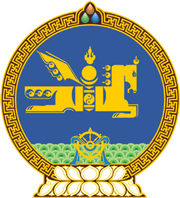 МОНГОЛ  УЛСЫН  ХУУЛЬ2017 оны 02 сарын 02 өдөр				                       Төрийн ордон, Улаанбаатар хотЗАХИРГААНЫ ХАРИУЦЛАГЫН ТУХАЙХУУЛЬД ӨӨРЧЛӨЛТ ОРУУЛАХ ТУХАЙ1 дүгээр зүйл.Захиргааны хариуцлагын тухай хуулийн 302 дугаар зүйлийн 2 дахь хэсгийн “Гэмт хэрэг, үйлдвэрлэлийн осол, гал түймэр гарсан, байгалийн гамшиг, гэнэтийн бусад аюул тохиолдсон,” гэснийг “Гэмт хэрэг гарсан, гамшиг, аюулт үзэгдэл, осол тохиолдсон,” гэж өөрчилсүгэй. 2 дугаар зүйл.Энэ хуулийг Гамшгаас хамгаалах тухай хууль /Шинэчилсэн найруулга/ хүчин төгөлдөр болсон өдрөөс эхлэн дагаж мөрдөнө.МОНГОЛ УЛСЫН ИХ ХУРЛЫН ДАРГА 					М.ЭНХБОЛД 